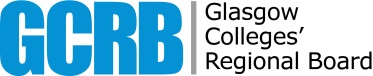 Report PurposeTo receive MHA Henderson Loggie’s internal audit report for 2018-19.RecommendationsThe Committee is invited to consider the annual internal audit report.BackgroundAs part of the audit of the internal audit plan, the internal auditors produce an annual audit report.  A copy of MHA Henderson Loggie’s internal annual audit report is attached as an Annex to this paper.GCRB management have had an opportunity to comment on a draft version of the report.The content of the report is for MHA Henderson Loggie to determine.  However, it is open to the Committee (and the Board) to provide comment.Risk AnalysisConsideration and production of annual reports by audit committees is a key part of the arrangements to ensure a proper system of governance and internal control.Equalities ImplicationsThere are no equalities implications arising from this report.Legal ImplicationsThere are no legal implications arising from this report.Resource ImplicationsThere are no specific resource implications arising from this paper.Strategic Plan ImplicationsThrough the conditions of grant associated with the Regional Outcome Agreement, GCRB and the assigned colleges are required to conduct their affairs in accordance with the expected standards of good governance, which include operating appropriate audit arrangements.Audit and Assurance Committee MeetingAudit and Assurance Committee MeetingDate of Meeting Tuesday 14 January 2020Paper TitleInternal Audit Annual Report 2018-19Agenda Item11Paper NumberAC2-FResponsible Officer Jim Godfrey, Interim Executive DirectorStatusDisclosableActionFor discussion